7	النظر في أي تغييرات قد يلزم إجراؤها، وفي خيارات أخرى، تطبيقاً للقرار 86 (المراجَع في مراكش، (2002 لمؤتمر المندوبين المفوضين، بشأن "إجراءات النشر المسبق والتنسيق والتبليغ والتسجيل لتخصيصات التردد للشبكات الساتلية"، وفقاً للقرار 86 (Rev.WRC-07) تيسيراً للاستخدام الرشيد والفعّال والاقتصادي للترددات الراديوية وأي مدارات مرتبطة بها، بما فيها مدار السواتل المستقرة بالنسبة إلى الأرض؛(L)7	المسألة L - تعديل أحكام معينة من ال‍مادة 4 من التذييلين 30 و30A للوائح الراديو للإقليمين 1 و3، وتحديداً استبدال الموافقة الضمنية بالموافقة الصريحة أو مواءمة أحكام التذييلين 30 و30A للوائح الراديو مع أحكام التذييل 30Bمقدمةتدعم جمهورية كوريا الأسلوب L1 الوارد في تقرير المؤتمر التحضيري للمؤتمر WRC-15 في البند 7 من جدول الأعمال، المسألة L. المقترحاتالتذييـل 30 (REV.WRC-12)*الأحكام بشأن جميع الخدمات والخطتان والقائمة المصاحبة لها1. بشأن الخدمة الإذاعية الساتلية في نطاقات الترددات GHz 12,2-11,7 (في الإقليم 3) وGHz 12,5-11,7 
(في الإقليم 1) وGHz 12,7-12,2 (في الإقليم 2)(WRC-03)     المـادة 4 (REV.WRC-03)     الإجراءات المتعلقة بالتعديلات الطارئة على خطة الإقليم 2 
وعلى الاستخدامات الإضافية في الإقليمين 1 و3 3MOD	KOR/102A21A12/110.1.4	كل إدارة لا توجه ملاحظاتها إلى الإدارة التي تسعى إلى الحصول على موافقة، سواء مباشرة أم بوساطة المكتب، في مهلة أقصاها أربعة أشهر بعد تاريخ صدور النشرة الإعلامية الدولية للترددات المذكورة في الفقرة 5.1.4، تعتبر كأنها موافقتها على التخصيص المقترح. ويمكن تمديد هذه المهلة:-	بثلاثة أشهر كحد أقصى بالنسبة إلى الإدارة التي تكون طلبت معلومات إضافية وفقاً للفقرة 8.1.4؛ أو-	بثلاثة أشهر كحد أقصى بعد التاريخ الذي يكون المكتب قد أبلغ فيه النتيجة التي يكون قد أعطاها لطلب إحدى الإدارتين مساعدته طبقاً للفقرة 21.1.4.الأسباب:	تعديل الأحكام المقابلة للتذييل 30 للوائح الراديو على نحو يستبدل به مفهوم الموافقة الضمنية بالموافقة الصريحة.التذييـل *30A (REV.WRC-12)الأحكام والخطتان والقائمة.1 المصاحبة لها التي تتعلق بوصلات التغذية
في الخدمة الإذاعية الساتلية (GHz 12,5-11,7 في الإقليم 1 وGHz 12,7-12,2
في الإقليم 2 وGHz 12,2-11,7 في الإقليم 3) في نطاقات التردد
2GHz 14,8-14,5 وGHz 18,1-17,3 في الإقليمين 1 و3 
وGHz 17,8-17,3 في الإقليم 2 (WRC-03)    المـادة 4 (REV.WRC-03)    الإجراءات المتعلقة بإدخال تعديلات في خطة وصلات التغذية في الإقليم 2 
وفي الاستخدامات الإضافية في الإقليمين 1 و3MOD	KOR/102A21A12/210.1.4	كل إدارة لا توجه ملاحظاتها إلى الإدارة التي تسعى إلى الحصول على موافقة، سواء مباشرة أم بواسطة المكتب في مهلة أقصاها أربعة أشهر بعد تاريخ صدور النشرة الإعلامية الدولية للترددات المذكورة في الفقرة 5.1.4، تعتبر كأنها موافقتها على التخصيص المقترح. ويمكن تمديد هذه المهلة:-	بثلاثة أشهر كحد أقصى بالنسبة إلى الإدارة التي تكون طلبت معلومات إضافية وفقاً للفقرة 8.1.4، أو-	بثلاثة أشهر كحد أقصى بعد التاريخ الذي يكون المكتب قد أبلغ فيه النتيجة للإدارة التي طلبت مساعدته طبقاً للفقرة 21.1.4.الأسباب:	تعديل الأحكام المقابلة للتذييل 30A للوائح الراديو على نحو يستبدل به مفهوم الموافقة الضمنية بالموافقة الصريحة.___________المؤتمر العالمي للاتصالات الراديوية (WRC-15)جنيف، 2-27 نوفمبر 2015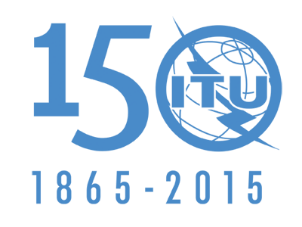 الاتحــــاد الـدولــــي للاتصــــالاتالجلسة العامةالإضافة 12
للوثيقة 102(Add.21)-A15 أكتوبر 2015الأصل: بالإنكليزيةجمهورية كورياجمهورية كوريامقترحات بشأن أعمال ال‍مـؤتـمرمقترحات بشأن أعمال ال‍مـؤتـمرالبنـد (L)7 من جدول الأعمالالبنـد (L)7 من جدول الأعمال